İş Akış AdımlarıSorumluİlgili Dokümanlar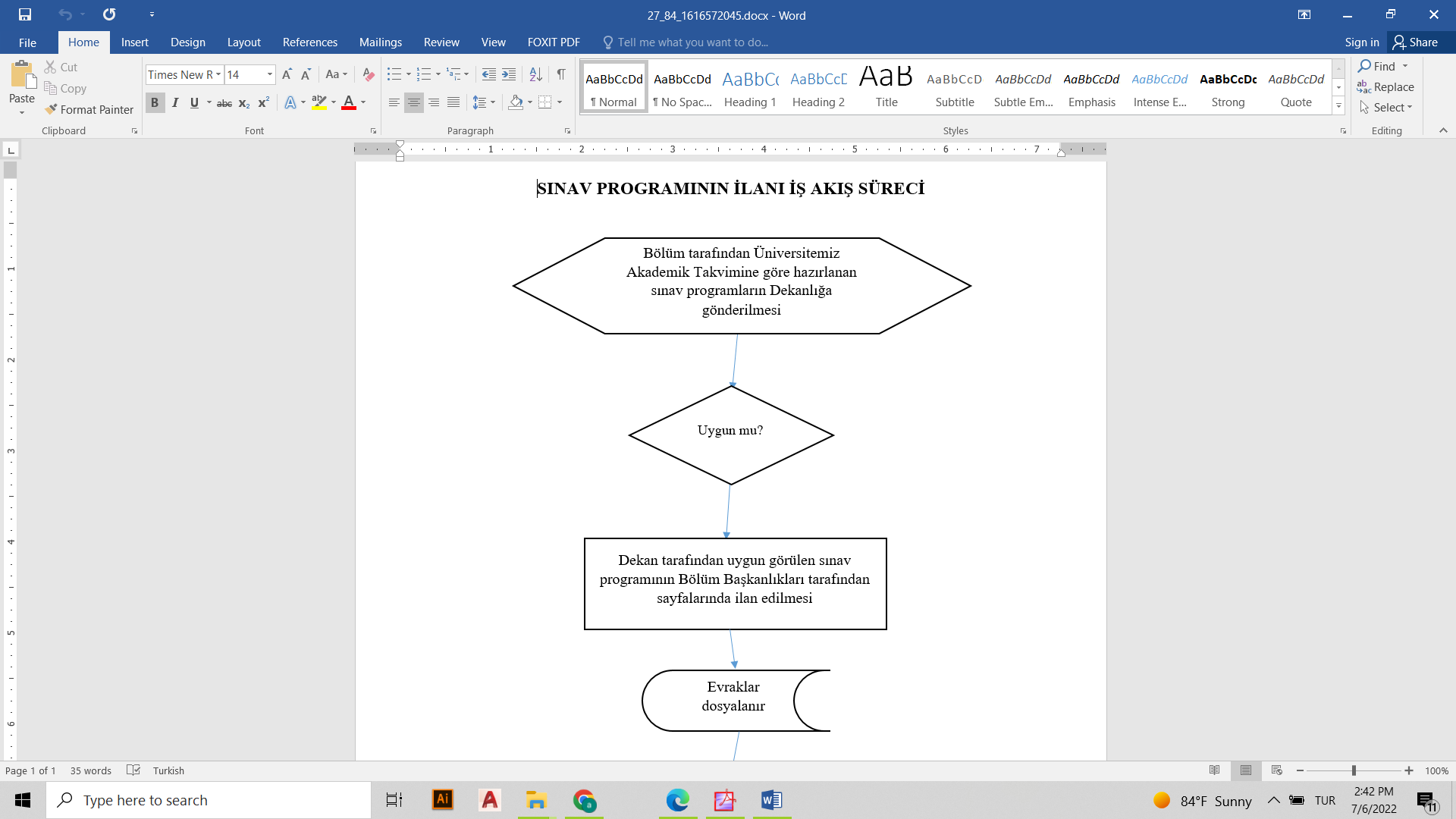 Bölüm BaşkanlığıFakülte Öğrenci İşleri BirimiFakülte Sekreterliği,Fakülte Bilgi İşlemÜniversitemiz Önlisans ve Lisans Eğitim-Öğretim Sınav Yönetmeliği